Пуликова Валерия Алексеевна (Фамилия Имя Отчество)ОСНОВНАЯ ИНФОРМАЦИЯ: ОБРАЗОВАНИЕ: ДОПОЛНИТЕЛЬНОЕ ОБРАЗОВАНИЕ: Дата рождения:11.04.2002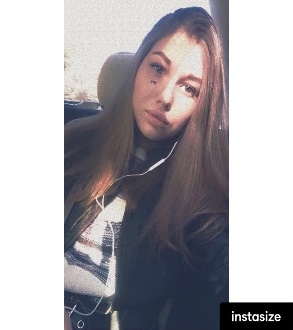 Семейное положение:Не замужемМесто жительства:  Г. Хабаровск.Телефон:+79144092279E-mail:   lera.pulikova@inbox.ru ЦЕЛЬ:Соискание должности парикмахера-стилиста.Период 
обученияНаименование   образовательного 
учрежденияСпециальность/профессия2018-2022гг.Краевое государственное автономное профессиональное образовательное учреждение "Хабаровский технологический колледж" 43.02.13 Технология парикмахерского искусстваНазвание пройденного курсаНазвание организации, проводившей курсыГод окончанияОсновы стилистикиКГА ПОУ Хабаровский технологический колледж2018Ногтевой сервисКГА ПОУ Хабаровский технологический колледж2022Опыт работы,Практика:2021г, С 9 марта по 10 апреля; предприятие: КГА ПОУ ХТК учебная парикмахерская «Пчелка», должность: парикмахер; выполняемые обязанности: выполнение мужских и женских стрижек, окрашивания волос, выполнение классической химической завивки. Профессиональные навыки:Мужские и женские стрижки , окрашивание и осветление волос , укладка олос.  Личные качества:Коммуникабельность, стрессоустойчивость, пунктуальность, целеустремленность, мобильность, ответственность.На размещение в банке данных резюме выпускников на сайте колледжа моей персональной информации и фото СОГЛАСЕН(-НА) На размещение в банке данных резюме выпускников на сайте колледжа моей персональной информации и фото СОГЛАСЕН(-НА) 